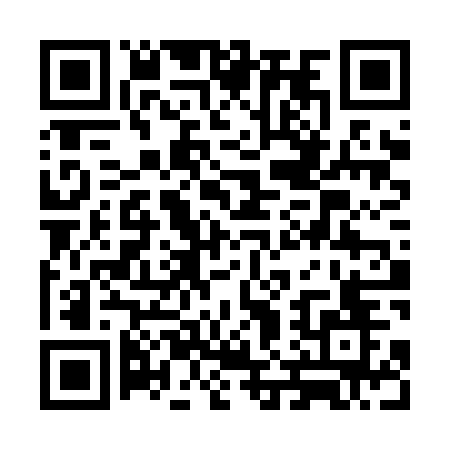 Prayer times for San Teodoro, PhilippinesWed 1 May 2024 - Fri 31 May 2024High Latitude Method: NonePrayer Calculation Method: Muslim World LeagueAsar Calculation Method: ShafiPrayer times provided by https://www.salahtimes.comDateDayFajrSunriseDhuhrAsrMaghribIsha1Wed4:205:3511:533:036:127:222Thu4:205:3411:533:036:127:223Fri4:195:3411:533:046:127:224Sat4:195:3311:533:046:127:235Sun4:185:3311:533:056:127:236Mon4:185:3311:533:056:137:237Tue4:175:3211:523:066:137:248Wed4:175:3211:523:076:137:249Thu4:165:3211:523:076:137:2410Fri4:165:3111:523:086:147:2511Sat4:155:3111:523:086:147:2512Sun4:155:3111:523:096:147:2613Mon4:145:3011:523:096:147:2614Tue4:145:3011:523:106:157:2615Wed4:145:3011:523:106:157:2716Thu4:135:3011:523:116:157:2717Fri4:135:2911:523:116:157:2818Sat4:125:2911:523:116:167:2819Sun4:125:2911:523:126:167:2820Mon4:125:2911:523:126:167:2921Tue4:125:2911:533:136:177:2922Wed4:115:2911:533:136:177:3023Thu4:115:2811:533:146:177:3024Fri4:115:2811:533:146:177:3025Sat4:115:2811:533:156:187:3126Sun4:105:2811:533:156:187:3127Mon4:105:2811:533:166:187:3228Tue4:105:2811:533:166:197:3229Wed4:105:2811:533:166:197:3230Thu4:105:2811:543:176:197:3331Fri4:105:2811:543:176:207:33